[1]プロセスログプロセスログでは、実行されたプロセスのログを表示します。処理や期間で絞り込むこともできます。1-1プロセスログへのアクセス管理画面の上部メニュー「ログ」をクリックします。「プロセスログ」をクリックします。プロセスログ一覧が表示されます。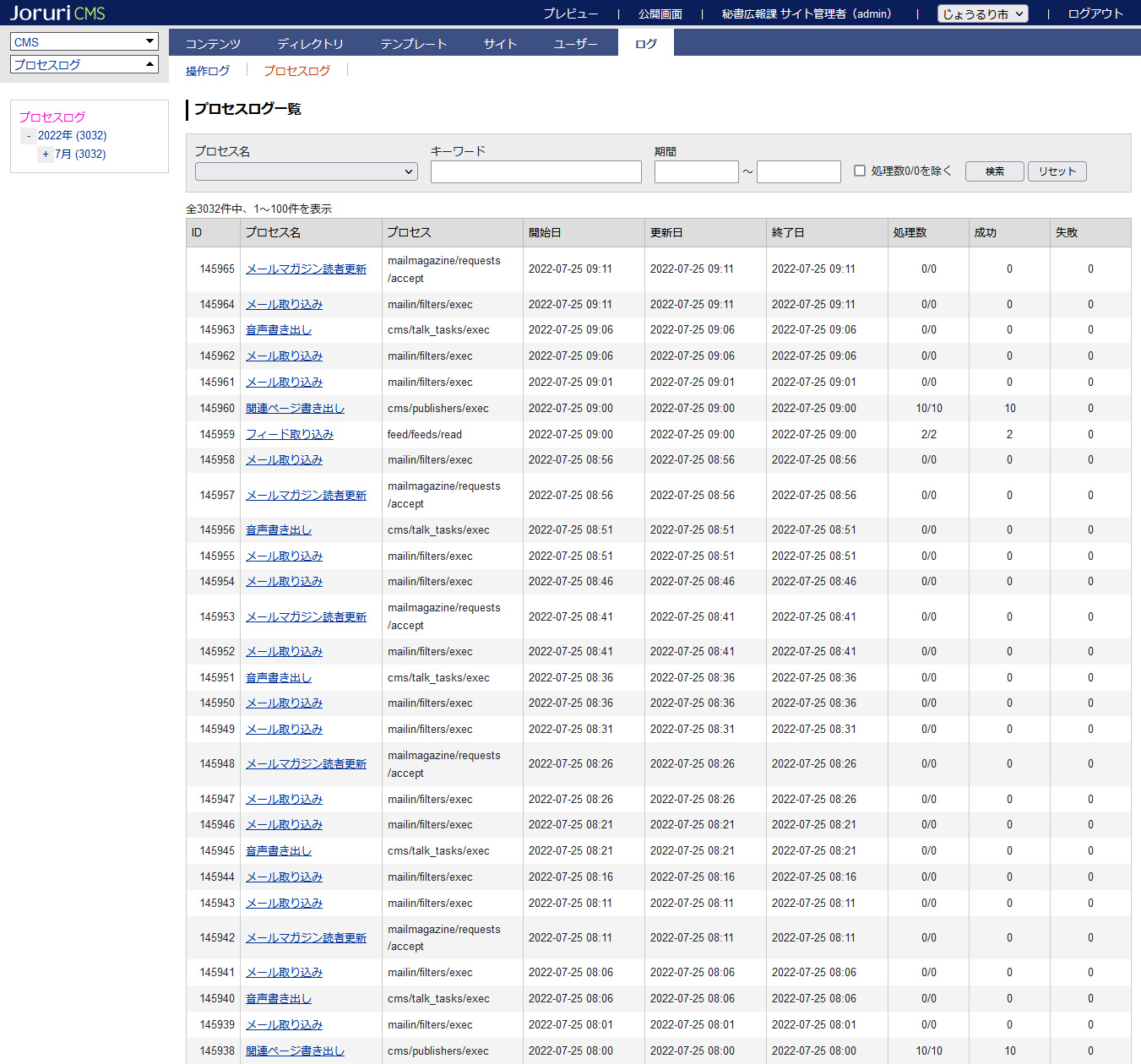 1-2プロセスログ一覧画面1-3ログ検索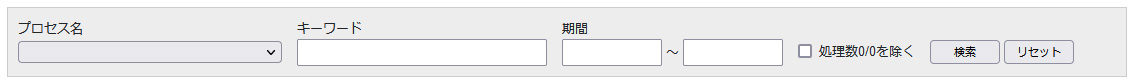 1-4ログの表示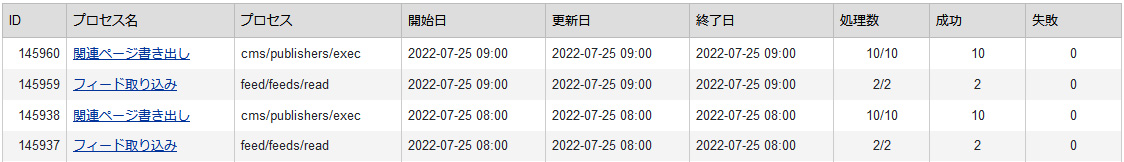 1-5詳細画面プロセス名をクリックします。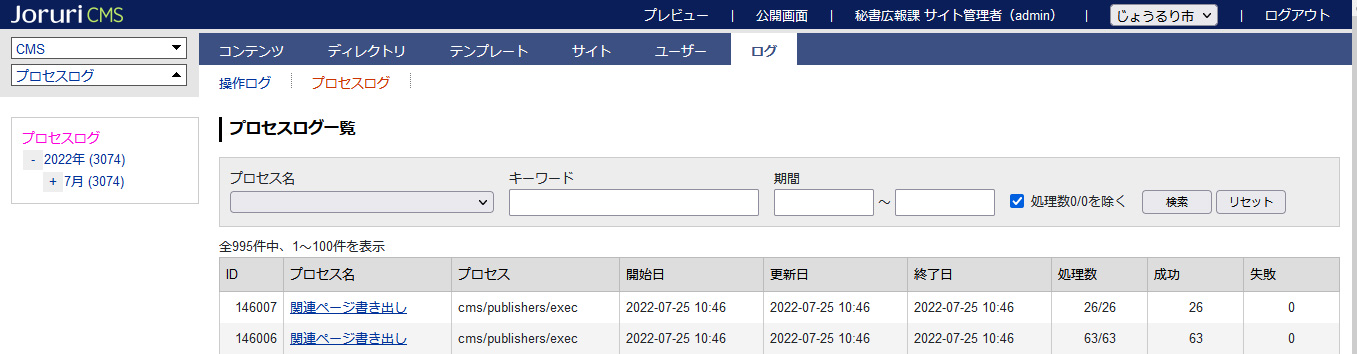 詳細画面が表示されます。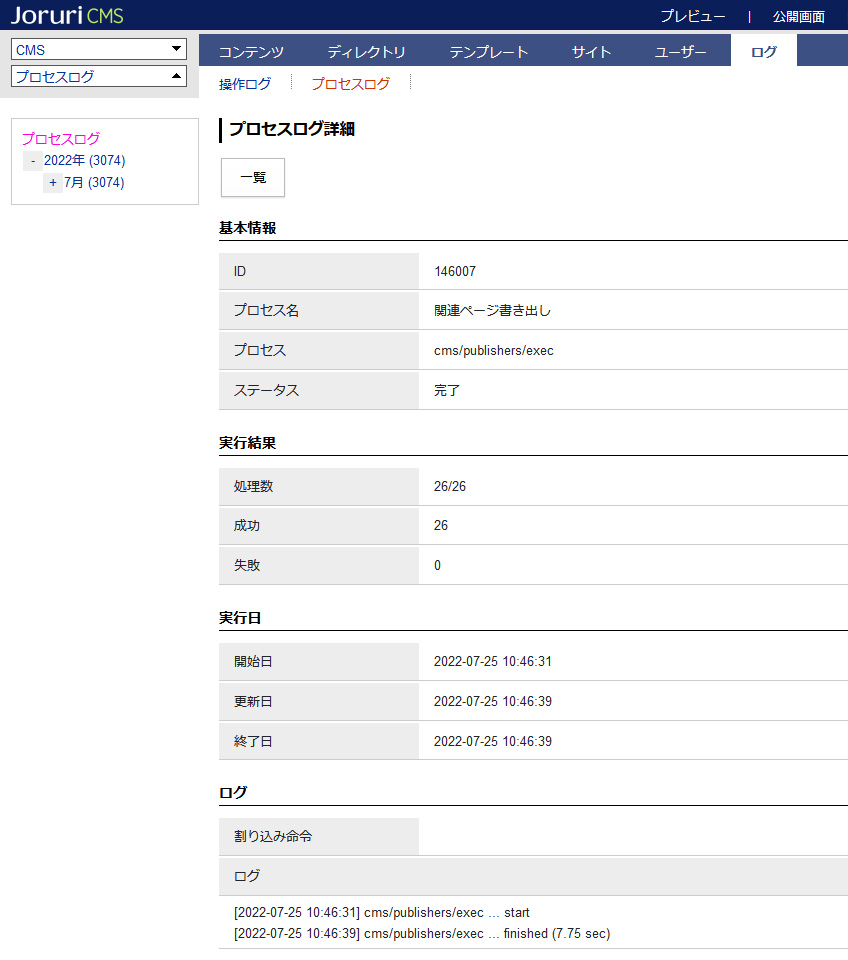 [1]年・月別リンク年・月ごとに絞り込んでプロセスログを表示します。[2]ログ検索条件を入力して検索を行えます。[3]プロセスログ最新のプロセスログが表示されます。[1]プロセス名次から選択できます。日時指定処理組織変更ファイル取り込みページ書き出しピース書き出し再構築データ訂正関連ページ書き出しファイル転送リンクチェック音声書き出しフィード取り込み問合せ取り込み広告クリック数取り込みメール取り込みアクセスランキング取り込みメールマガジン読者リクエスト取り込みメールマガジン読者更新メールマガジン配信[2]キーワードプロセスに含まれる単語を入力します。[3]期間検索対象の期間を入力します。入力エリアをクリックするとカレンダーが表示されますので、期間の開始日と終了日をクリックして指定します。[4]処理数0/0を除く処理数に0/0と表示されているプロセスを除きます。[5]検索検索対象の入力後、［検索］ボタンをクリックすると、検索結果が検索フォーム下に表示されます。[6]リセット検索対象に入力した情報がリセットされます。また一覧も最新の表示に切り替わります。[1] ID管理画面で管理するIDが表示されています。[2]プロセス名プロセスの名称です。テキストリンクをクリックすると詳細画面が表示されます。[3]プロセスプロセスを表示しています。[4]開始日直近でプロセスが開始された日時を表示しています。[5]更新日直近でプロセスが更新された日時を表示しています。[6]終了日直近でプロセスが終了した日時を表示しています。[7]処理数プロセスの実行により、処理された数を表示しています。[8]成功処理が成功した数を表示しています。[9]失敗処理が失敗した数を表示しています。